KS2 Science KCV – Plants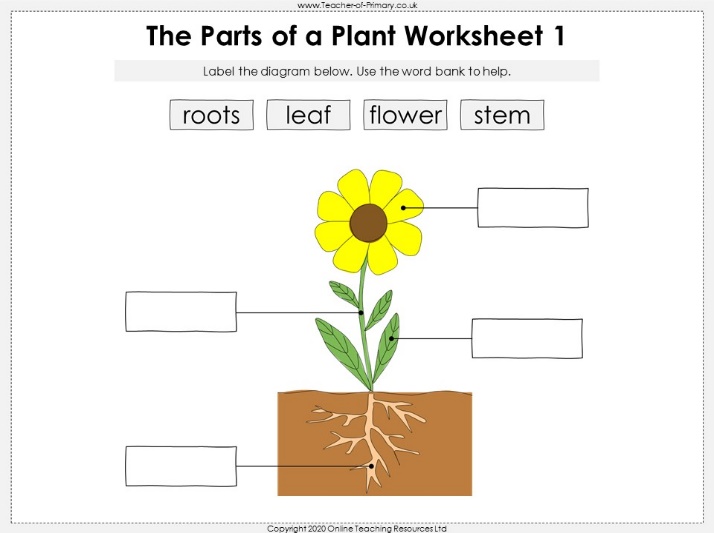 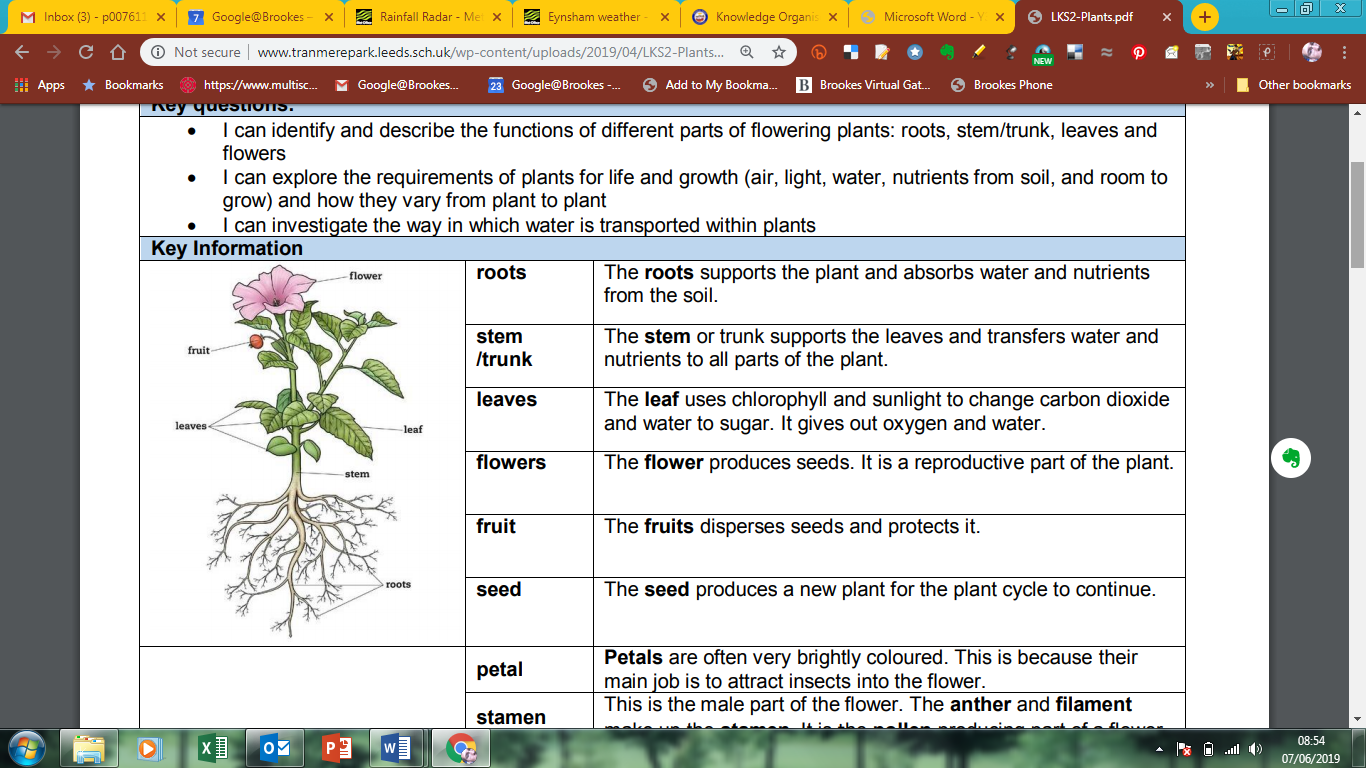 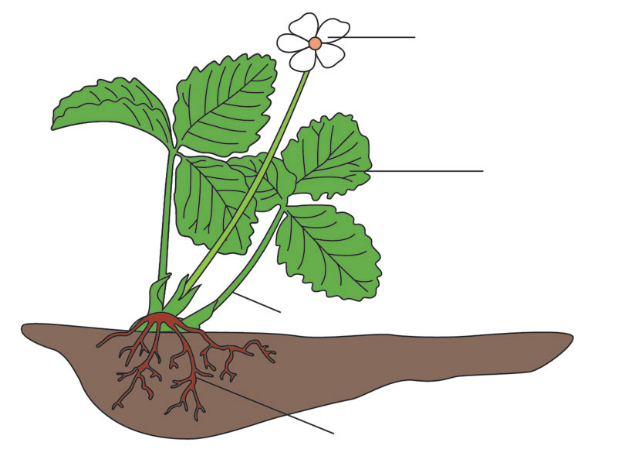 Key KnowledgeDetailIdentify and explain the function of main parts of a plant.roots, stem/trunk, leaves and flowersExplore the requirements of plants for life and growth.air, light, water, nutrients from soil, and room to growInvestigate the way in which water is transported within plantsvessels, stalk, roots, transportationExplore the part flowers play in the life cycle of plants.Pollination, seed formation, seed dispersalKey vocabularyKey vocabularyPetalRootsStem/trunkLeavesFlowersPollinationSeed formationSeed dispersalPetals are often very brightly coloured. This is because their main job is to attract insects into the flower. The roots support the plant and absorbs water and nutrients from the soil.The stem or trunk supports the leaves and transfers water and nutrients to all parts of the plant.The leaf uses chlorophyll and sunlight to change carbon dioxide and water to sugar. It gives out oxygen and water.The flower produces seeds. It is a reproductive part of the plant. The fruit disperses seeds and protects it.The transfer of pollen to a stigma, ovule, flower to plant to allow fertilisation.A seed is formed once an ovule is fertilised.The movement or transport of seeds from the parent plant.Key concept questionsWhat do plants need to grow?What do plants need to grow?What is pollination and how does it happen?What is pollination and how does it happen?Which parts of a flower are most important?Which parts of a flower are most important?What is the plant life cycle?What is the plant life cycle?High Frequency Vocabulary High Frequency Vocabulary High Frequency Vocabulary SeedsLeavesPlantsFlowersSeedsPetalWaterLightFood